胎温胎压监测系统安装使用说明书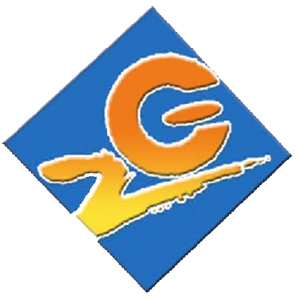 西安正昌电子股份有限公司目   录1. 系统概述	32．系统组件介绍	33. 产品的安装	44．系统设置界面	105. 轮胎位置安装错误后的调整	116. 显示与报警	127. 保修条款	161．系统概述    商用车TPMS系统是专门针对商用车生产企业开发的轮胎压力监测系统，可对客车的轮胎压力、温度进行监测，通过对信息的采集、发送、收集，让驾驶员时刻了解轮胎压力、温度及其突变状况。可有效预防爆胎、减少轮胎安全事故的隐患，并可有效降低运营成本、延长轮胎的使用寿命。自成体系的轮胎压力监测系统，系统型号为ZJP-TY100，由独立的显示器、独立的接收器和内置式传感发射器组成，最多可支持20个轮胎的压力监测。2.系统组件介绍2.1 显示器型号：ZJP-XS-001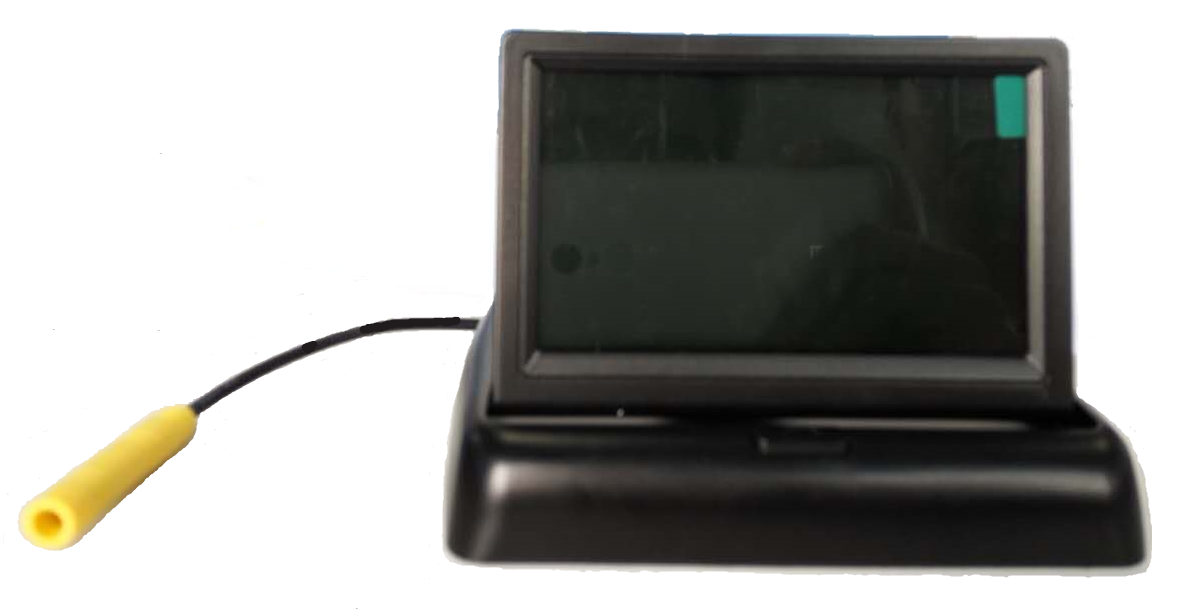 2.2 接收器型号：TY100-ECU-001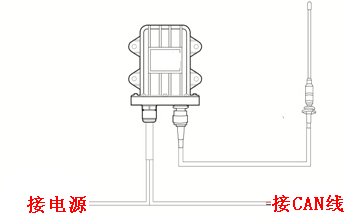 接收器配置外置终端天线组件，天线组件包括1套终端天线，1个天线转接头和1个天线安装支架。2.3传感器型号： TY100-CGQ-001说明：不同车型使用的轮胎气门嘴型号可能会有不同，传感器气门嘴可根据所需进行定制。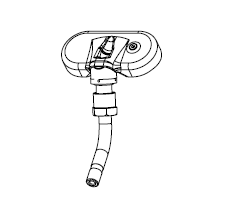 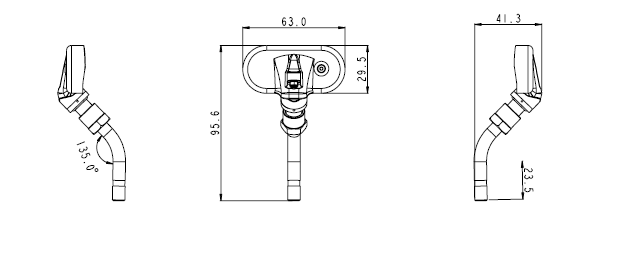 产品的安装3.1显示器的安装1）从包装盒中取出显示器；2）在驾驶室找好合适位置后，用双面胶将4.3吋显示屏固定在驾驶室的面板上；显示器安装位置：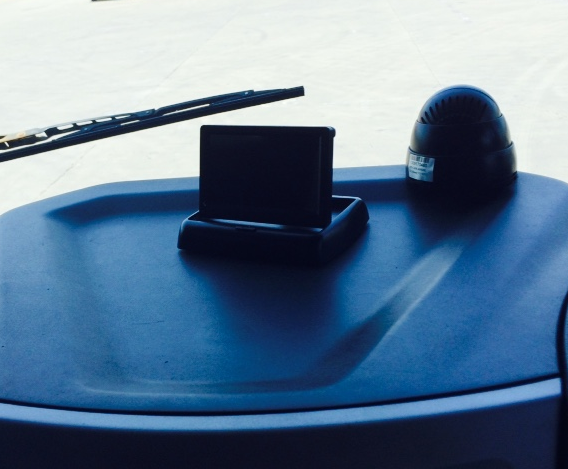 3.2天线的安装注意：天线的安装应在底盘车间完成。将天线的同轴电缆和底盘上的线束固定在一起，按下图标注的位置引致挂车前端的位置。同轴电缆车身以外部分包裹波纹管进行保护,连接头应露在外面显眼的地方。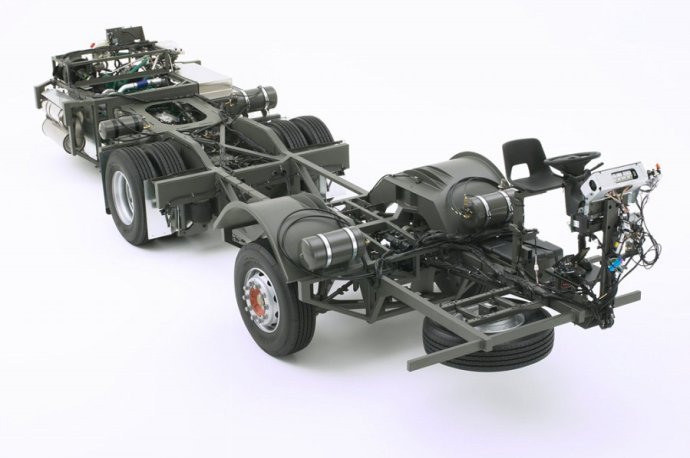 2.2接收器的安装1) 选择合适的安装位置，用螺栓固定接收器。2）旋掉天线接头的锁紧螺母，将同轴电缆的一端固定在天线支架上，并用扳手拧紧。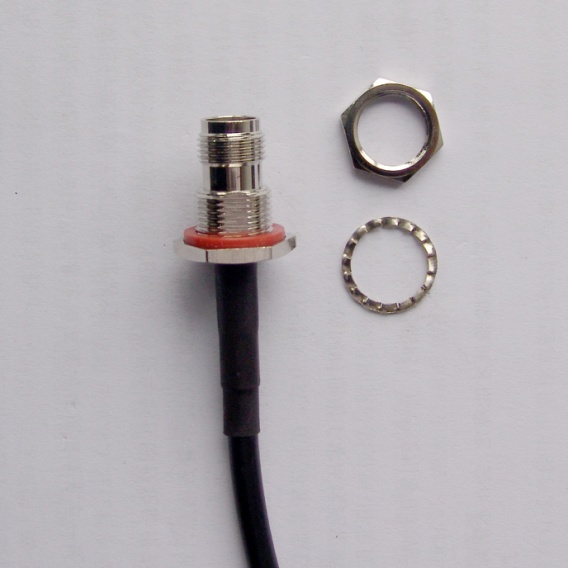 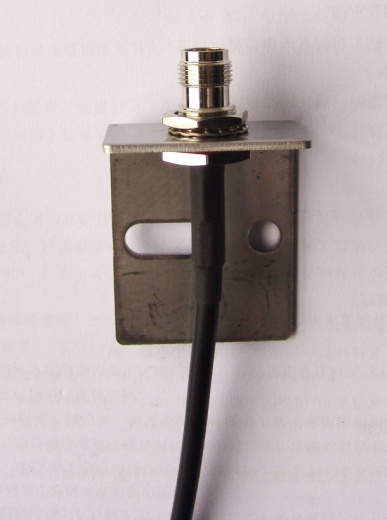 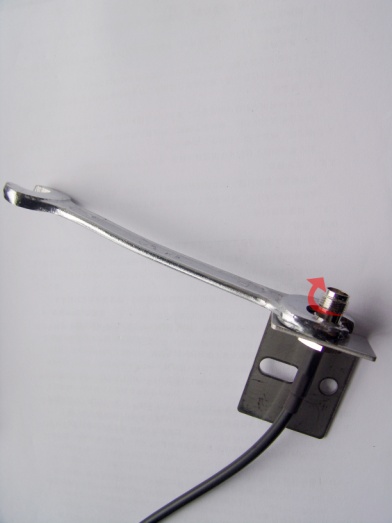 3）装上天线，用手拧紧即可。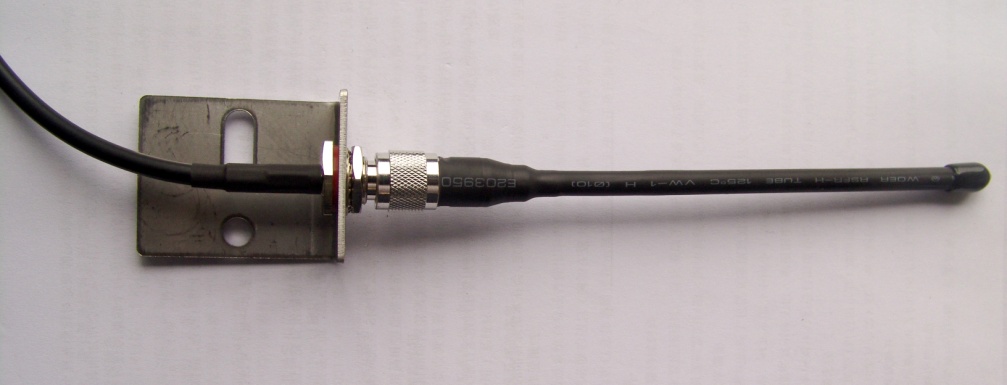 4）在底盘的车架上靠近前轴的位置来固定10米终端天线支架，天线位置应避开金属遮挡物。10米终端天线安装示意图：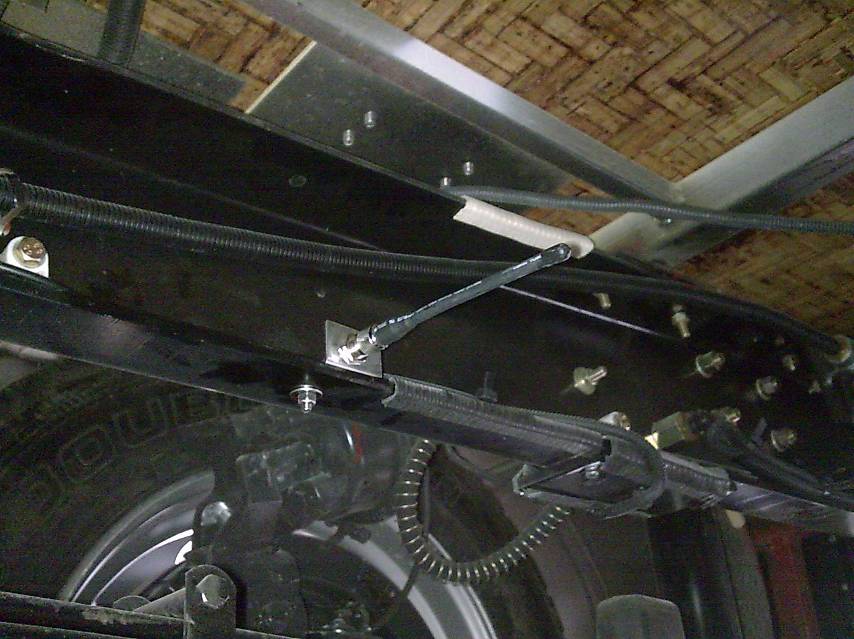 3.3 接收器的安装1）接收器尺寸：接收器参数及外观尺寸图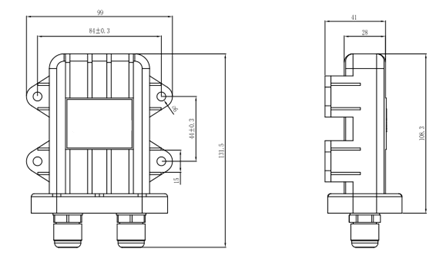 2）在靠近挂车前端1.5米位置附近车辆右侧支撑板上固定接收器，并用螺丝固定。接收器尺寸：132×99×51mm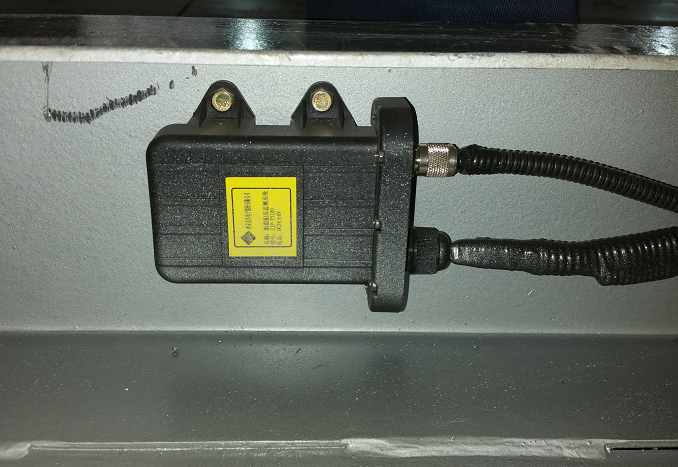 3） 接收器位置固定好后，将天线及显示器与接收器相连。如图所示: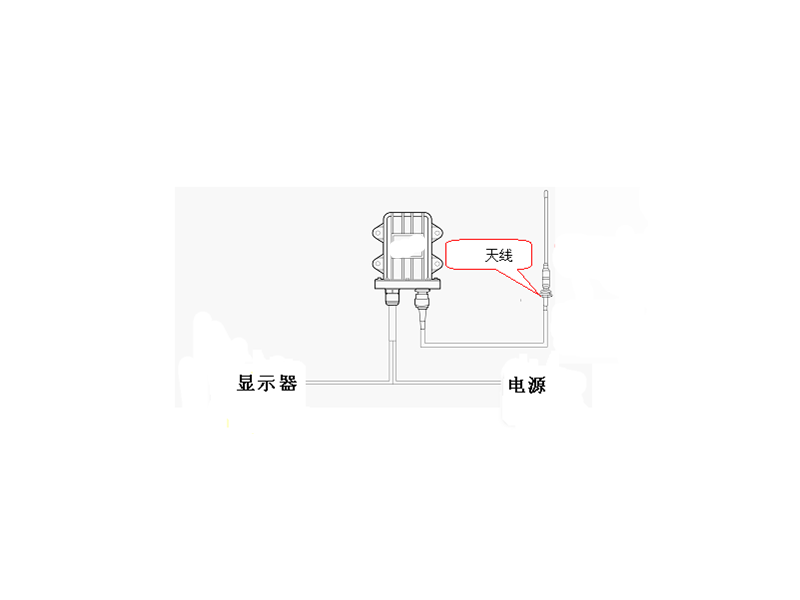 4）电源线和通讯线的连接：5）当电源接通后，即进入工作状态，因此时传感发射器尚未安装，中央监控器未收到任何信息，各个轮胎位置显示为“bar/℃”表示正在等待接收信息。3.4传感器的安装传感器技术参数：注意： TPMS产品在出厂时已经将传感器ID码按照固定的位置与显示器配对好，请务必按照固定的轮胎位置进行安装。以8轮为例：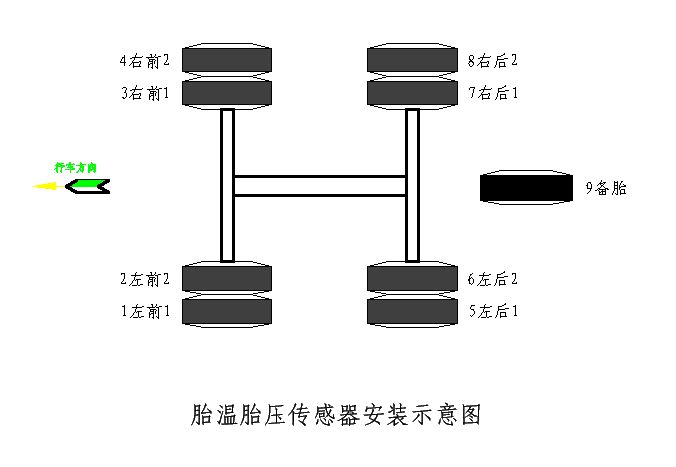 卸下传感器气门嘴上的锁紧螺母，将传感器从轮毂上原气门嘴孔处穿出；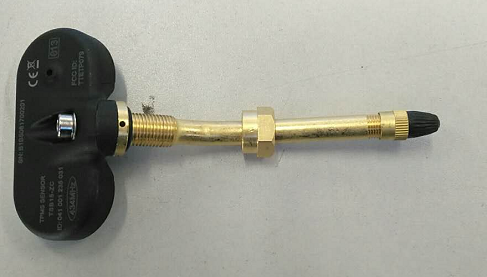 用M14的套筒旋上锁紧螺帽，并固定；（扭矩6-8N*M.）；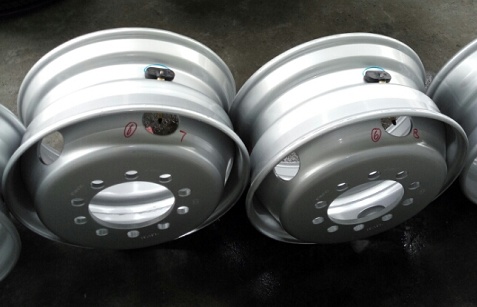 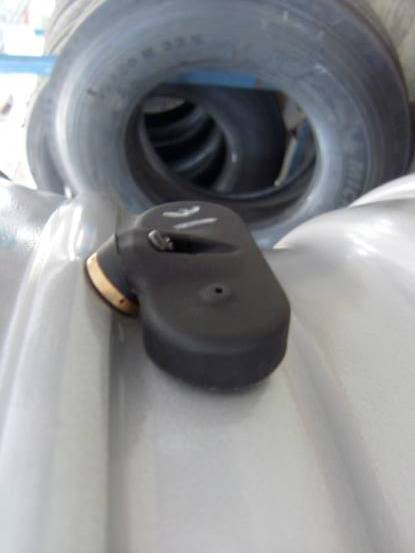 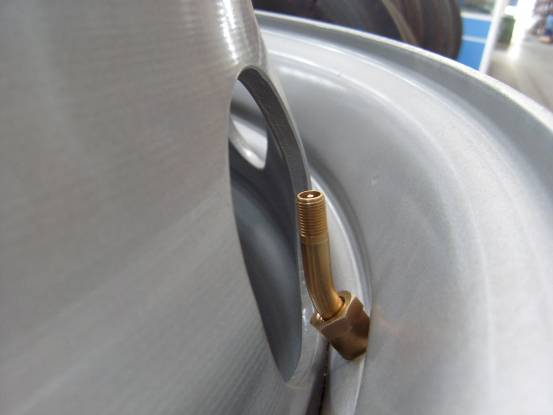 装上橡胶轮胎，并将轮胎充气到标准压力，然后用肥皂水检查气门芯和锁紧螺母处是否漏气；4）盖上气门嘴帽，传感器安装完毕；5）传感器安装完毕调整轮胎的动平衡。依次完成其他传感器的安装，并将轮胎装上车辆； 注意：安装传感器前，需要按照上图所示的标号和位置，需要在轮胎的轮毂靠近气门嘴位置做好车辆和传感器安装位置标识，另外需要将传感器的ID号做相应的记录，在挂车安装轮胎时，需严格按照图示位置和将有对应标识的轮胎组装。            系统设置界面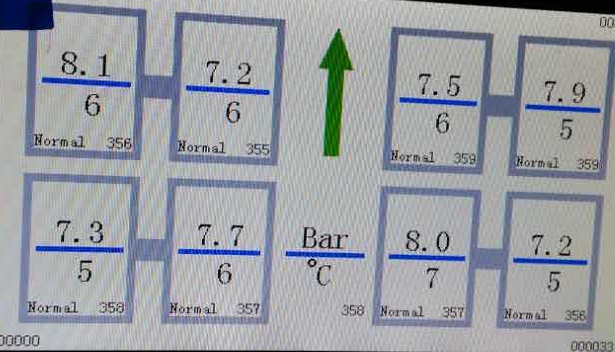 此界面显示的是正常显示状态。（以8轮显示为例，再加中间一路备胎）以下功能的设置均需要手持工具来实现：4.1传感发射器ID码查询与设置    如果有一个传感发射器损坏或丢失，不会影响其它传感发射器的工作，只需用一个新的传感发射器将其替换掉即可。进入传感发射器ID码查询与设置界面，在要更换传感发射器的轮胎位置上，将ID码更改为新的传感发射器ID码。 传感发射器的ID号在传感发射器壳体顶部上的12个数字。注意：在设置好所有12位ID码，然后将其发送到控制器，则会保存设置好的ID码，没有保存设置的，那么请检查：是否设置了非法值。每三位ID码为一组，每组值的范围是1~255，此范围外的值(如0,256)系统将不接受。出厂时传感器上的ID码都不会超出这个范围。是否设置了相同的ID码。系统不接受两个不同轮胎位置上设置相同的ID码。产品在出厂时，一套产品中不会出现ID码相同的传感器。出现以上两种情况时，系统会清除当前设置位置的ID码，此时需要用户再次设置正确的ID码。4.2标准压力查询与设置TPMS发出的压力报警与标准压力的值有关:当轮胎压力值高于标准压力的25 %时会发生高压报警当轮胎压力值低于标准压力的12.5 %时会发生低压一级报警当轮胎压力值低于标准压力的25 %时会发生低压二级报警当轮胎压力值低于标准压力的50 %时会发生低压三级报警所以必须设置合适的标准压力值以保证系统的正常运行，用户可以根据实际情况在标准压力设置界面调整标准压力值。车辆的准压力值可从车辆的用户手册处得到，也可咨询相关服务人员。4.3标准压力设置一般商用车以设置标准压力值为7.5Bar注意:为了保证系统的正常工作，系统限制了标准压力值的最大值，超过这个数值将会放弃保存，保留修改前的标准压力值。所有轮胎的标准压力最大值限定为:999		Kpa9.9		Bar144		Psi4.4压力温度单位查询与设置提供三种压力单位(Kpa,Psi,Bar)和两种温度单位(℃，F)可供选择，用户可根据需要选择使用。4.5传感发射器ID码删除如果想在取消对某个轮胎的监控，只需要在ID码删除界面将此轮胎位置的ID码删除，回到正常运行状态时，主机将不再显示此轮胎的压力和温度状态。5.轮胎位置安装错误后的调整产品在出厂时已经进行了匹配，每套产品对应的传感器ID码需要设置在接收器内，并需做相应的位置标记，如果在产线出现轮胎位置装配错误，可通过手持工具读取传感器ID码，重新进行TPMS传感器的匹配，每个传感器都有一个唯一的ID码，由12位数字组成。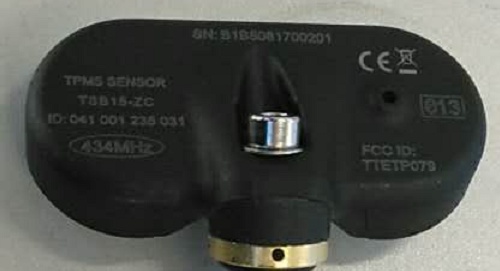 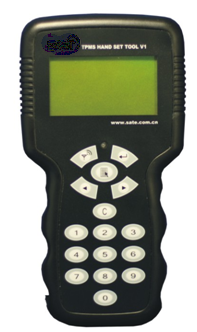 注意事项：如果长时间不用，建议关闭电源，以节省电池电力；手持工具低频触发有效作用距离0-50cm；3)  建议在手持工具有效作用距离内，请尽量避免多个传感发射器存在。设置方法：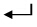 将手持工具调到“读传感器”菜单界面，然后将手持工具靠近传感器，按下“     ”键，读取传感器ID码，读取成功后会显示出来该传感器的ID码和对应的轮胎压力、温度信息，然后再进行重新设置，设置成功后轮胎的压力和温度信息将会在显示器上显示出来。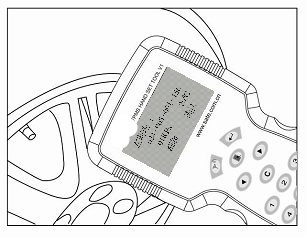 6.显示与报警6.1界面显示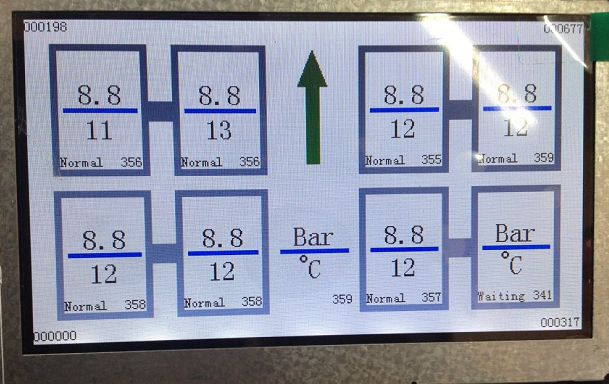 6.2界面说明通过4.3寸液晶屏显示当前轮胎压力及温度值及单位；通过红色报警标志提示报警轮胎报警状态；通过蜂鸣器提醒驾驶者报警信息。         6.3 显示屏关闭状态接收器电源断开或电压低于复位门限时，接收器模块MCU会处于非操作服务状态，此时显示屏呈关闭状态。6.4 报警模式当某轮胎压力或温度异常时， 4.3寸液晶屏显示屏点亮，蜂鸣器报警，4.3寸液晶屏用红色显示相应轮胎报警时的压力值和温度值。当系统出现故障时，表现为传感器故障报警， 4.3寸液晶屏点亮，蜂鸣器报警，显示屏上用红色显示报警信息。蜂鸣声10秒后自动消除，显示界面停留在显示报警时的界面，可以直观的看到报警的轮胎信息和位置，当将故障排除后；屏幕显示正常。7.保修条款有效保修：1.保修卡必须填写完整，且由正昌电子授权经销商签字并盖章后生效。2.保修服务仅在发生购买行为的国家或地区内有效。3.必须出示保修卡后才可享受保修服务。保修条件、责任和限制：后市场产品保修期以购买时发票上的时间为准，保修期为一年；整车厂安装产品的保修以车辆出厂时间为准，保修期为一年。2.由于使用不当所造成的任何损坏和故障不在保修范围之内。3.用户不得自行打开、修理或改装该产品，否则将不再享受保修服务。4.保修不包括更换外壳及显示屏面板。5.保修不包括由于磨损或腐蚀导致的产品老化、损伤或损坏。免责声明：本产品可对轮胎的压力和温度进行监测，帮助驾驶者检查轮胎压力或温度参数的工具，但保持轮胎的标准压力预防爆胎事故的发生仍然是驾驶者的责任，使用本产品并不意味着能够绝对避免任何与轮胎有关的事故发生。序号项 目参 数1中心频率434.1MHz2输入电压DC 12V/24V3接收灵敏度－105dBm4工作温度－40℃～＋85℃5尺寸132×99×51mm序号电源线颜色电气定义对接位置备注1红色ACC2/76387638为ABS挂车用七芯插座2黑色GND4/76387638为ABS挂车用七芯插座3黄色CANH1/77为主车和挂车CAN通信所用的挂车七芯插座4绿色CANL2/77为主车和挂车CAN通信所用的挂车七芯插座序号项 目参 数1中心频率434.1MHz2发射功率0dBm3压力监测范围0～13bar/0～188psi4压力监测精度±0.15bar/±2psi5工作温度－40℃～＋125℃6电池使用寿命4～5年7尺寸63.0×41.3×29.5mm8重量40g （视气门嘴型号而定）报警类别报警策略描述低压一级报警当某轮胎压力值低于标准压力的12.5﹪时，系统会发出低压一级报警。低压二级报警当某轮胎压力值低于标准压力的25﹪时，系统会发出低压二级报警。低压三级报警当某轮胎压力值低于标准压力的50﹪时，系统会发出低压三级报警。高压报警当某轮胎压力高于标准压力的25﹪时，系统会发出高压报警。快速漏气报警当某轮胎的压力在12s内的压力变化超过0.2Bar时，系统发出快速漏气报警。高温报警当某轮胎温度超过报警门限（通常设置为90℃）时，系统会发出高温报警。传感器故障报警当接收器模块长时间收不到某传感器的信息时，系统会发出传感器故障报警。